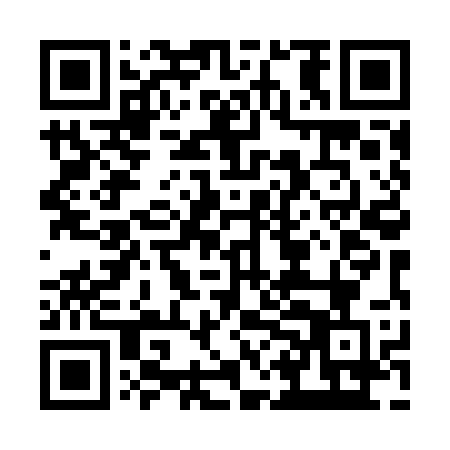 Prayer times for Saint-Maxime-du-Mont-Louis, Quebec, CanadaMon 1 Jul 2024 - Wed 31 Jul 2024High Latitude Method: Angle Based RulePrayer Calculation Method: Islamic Society of North AmericaAsar Calculation Method: HanafiPrayer times provided by https://www.salahtimes.comDateDayFajrSunriseDhuhrAsrMaghribIsha1Mon2:254:2212:275:588:3210:292Tue2:254:2312:275:588:3110:293Wed2:254:2412:275:588:3110:294Thu2:264:2412:285:588:3010:295Fri2:264:2512:285:578:3010:296Sat2:274:2612:285:578:2910:297Sun2:274:2712:285:578:2910:288Mon2:284:2812:285:578:2810:289Tue2:284:2912:285:568:2810:2810Wed2:294:2912:285:568:2710:2811Thu2:294:3012:295:568:2610:2712Fri2:304:3112:295:558:2510:2713Sat2:314:3212:295:558:2510:2714Sun2:314:3412:295:558:2410:2615Mon2:324:3512:295:548:2310:2616Tue2:324:3612:295:548:2210:2517Wed2:334:3712:295:538:2110:2518Thu2:334:3812:295:538:2010:2419Fri2:344:3912:295:528:1910:2420Sat2:354:4012:295:528:1810:2321Sun2:354:4212:295:518:1710:2222Mon2:384:4312:295:508:1610:2023Tue2:404:4412:295:508:1410:1824Wed2:424:4512:295:498:1310:1525Thu2:454:4712:295:488:1210:1326Fri2:474:4812:295:478:1010:1127Sat2:494:4912:295:478:0910:0928Sun2:514:5012:295:468:0810:0629Mon2:544:5212:295:458:0610:0430Tue2:564:5312:295:448:0510:0131Wed2:584:5412:295:438:039:59